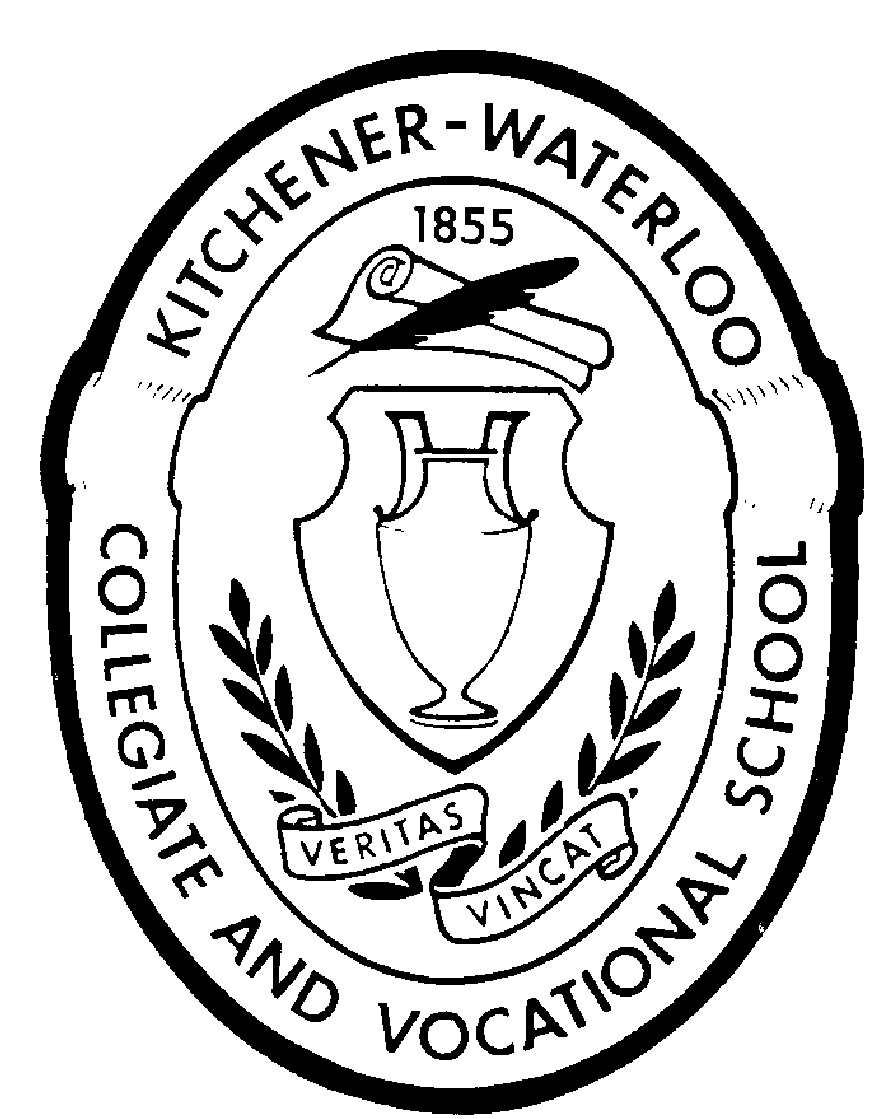 Kitchener-Waterloo Collegiate & Vocational School (KCI)Grade 9 Course Selection 	2018-2019We understand that we are committing to the above course selections for next year.__________________________________________________________________________________________________________________________		Parent/Guardian Signature	Student Signature	Date (year/month/day)Student Information:________________________________	_____________________________	____________________Surname	First Name					Middle NameDate of Birth:  	_______	_______	_______ 		Year	Month	 Day			Phone: _______________________	Present Elementary School: ___________________Grade 9 Compulsory CoursesAll students must take five (5) compulsory core courses: English, Mathematics, Science, Geography, and French.  Please take the Elementary Teachers’ recommendations into consideration when making your decisions. It is extremely important to select the appropriate course level.  If the recommendation is different than the level the family plans on selecting, the family is encouraged to discuss the recommendation with the appropriate subject teacher.Grade 9 Elective CoursesAll students must take three (3) elective courses in grade 9.  Using checkmarks () choose three (3) elective courses below.	⃝ ADA 1OI – Dramatic Arts	⃝ BTT 1OI – Information  and Communication Technology in Business	⃝ AMI 1OI – Instrumental Music - Band (Experienced)	⃝ HIF 1OI – Exploring Family Studies	⃝ AMI 1OX – Instrumental Music  - Band(Beginner)	⃝ PPL 1OX – Healthy Active Living Education  - Females⃝ AMV 1OI – Music – Vocal/Choral                                     ⃝ PPL 1OY – Healthy Active Living Education - Males	⃝ AVI 1OI – Visual Arts	⃝ TIJ 1OI – Exploring Technologies